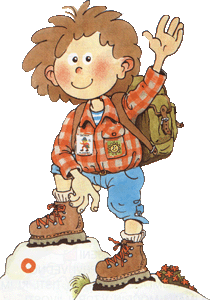 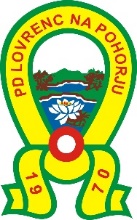 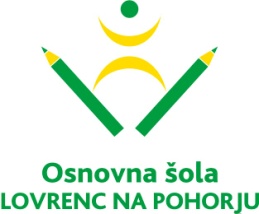 VABILO na PLEZALNO STENO        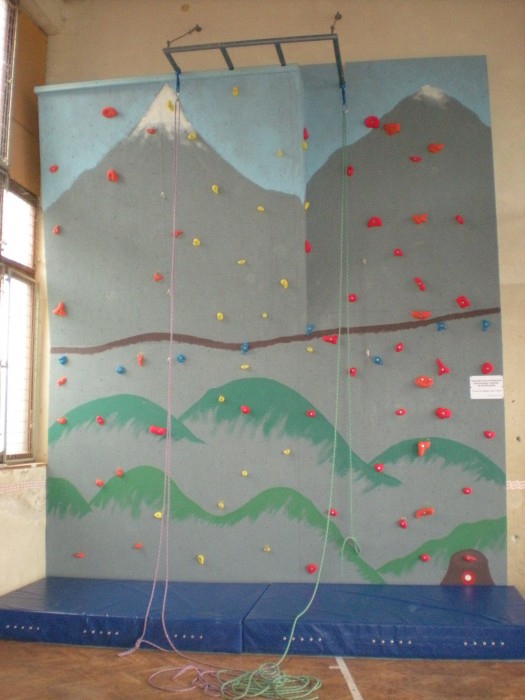 KDAJ: v ponedeljek, 10. 4. 2017, ob 17. uri.                   KJE: telovadnica GG Lovrenc na Pohorju (Spodnji trg 66).        OPREMA: športna – rezervne športne copate in pijača.                                  Vabljeni!                                          Mentorica planinske skupine:                                                         Barbara O. JESENIČNIKP. S. Prisotnost mi lahko potrdite kar po mailu in zraven dopišite starost otroka, da lahko oblikujem kategorije za tekmovanje.                                                                                          HVALA.